Haven Church Sunday School Basketball League RegistrationI_________________________________________, apply for membership in the East Providence Sunday School Basketball League for the season 2020-2021.Address:__________________________________      ___________________  _____    ________________________                     Street                                          City              State             Telephone________________________		____________________________________________        Date of birth					                   Email___________________________________________________________                Medical or any other conditionIn signing this application, I agree to acquaint myself with the rules of the league and to abide by them in spirit as well as by the letter. The league is not responsible for any player injuries during the season. Players and the teams they represent will be held responsible for any damage they may cause to school property during the games.__________________________________________             _______________________________________                     Parent’s signature                                                  Player’s signatureMinimum League RequirementsPlayers must be properly registered before participating in any league games. There is a $5 annual membership fee per team member. No player who will reach their 15th birthday by January 1, 2021 is eligible to play.Player roster (no limit on number of players) must be submitted to the league before the first game, with no additions after the fourth game without league approval.Any player who becomes a member of a high school, prep or college varsity team is ineligible for the rest of the season.I have read the above minimum requirements on eligibility and to the best of my knowledge the player whose signature appears above is eligible to represent this church.__________________________________________             _______________________________________                   Signature of Coach                                               Signature of Pastor_________________________________________________Name of Church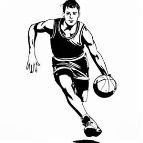 HAVEN CHURCHSUNDAY SCHOOL BASKETBALL LEAGUEREGISTRATION FOR 2020-2021PLAYER NAME: _________________________________________________ADDRESS: ______________________________________________________	    	      ______________________________________________________	PARENT/GUARDIAN NAME: _______________________________________CONTACT PHONE: _______________________________________________EMAIL ADDRESS: ________________________________________________PLAYER DATE OF BIRTH: __________________________________________SCHOOL GRADE: _________________________________________________HEALTH OR MEDICAL ISSUES/ALLERGIES: _____________________________________________________________________________________________ALTERNATE CONTACT PERSON INFORMATIONNAME: __________________________________________________________ADDRESS: ________________________________________________________PHONE: __________________________________________________________EMAIL ADDRESS: ___________________________________________________